区第十四轮小学数学送培第四次活动在牛小举行发布日期：2019年05月22日     点击次数：77      作者：岳云佳     来源：原创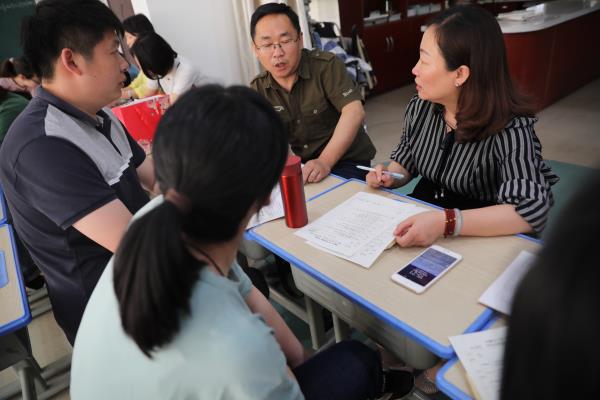 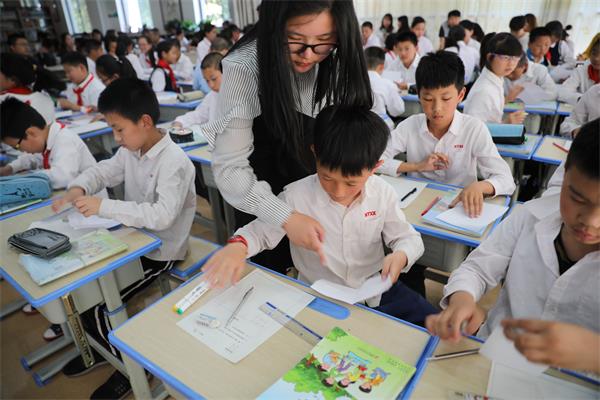 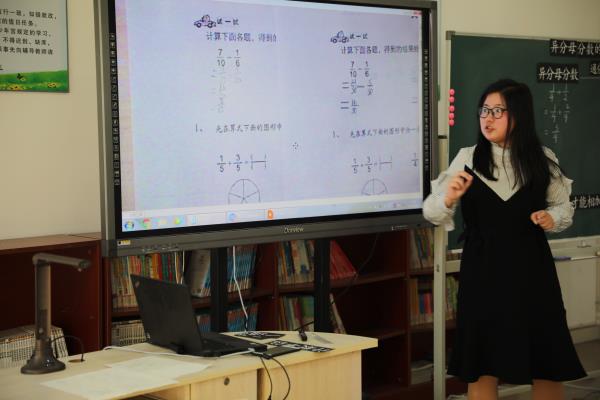 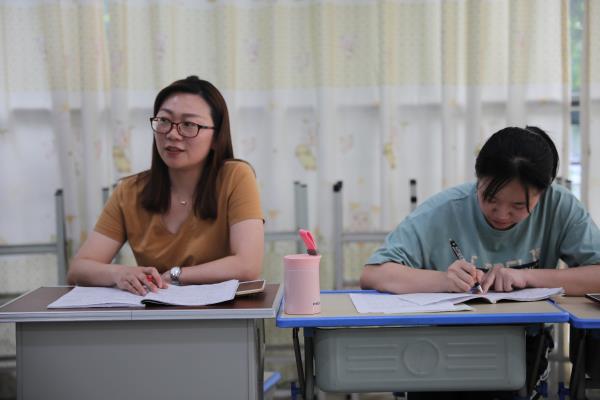 